Le 20 MAI,Passage plumes  et Petite buvette à disposition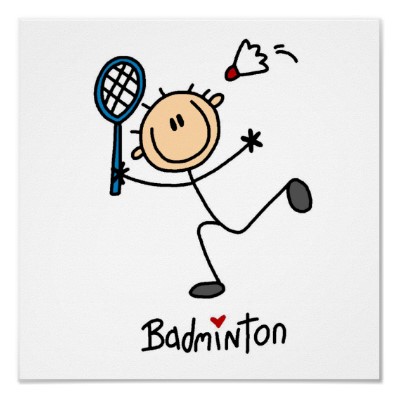 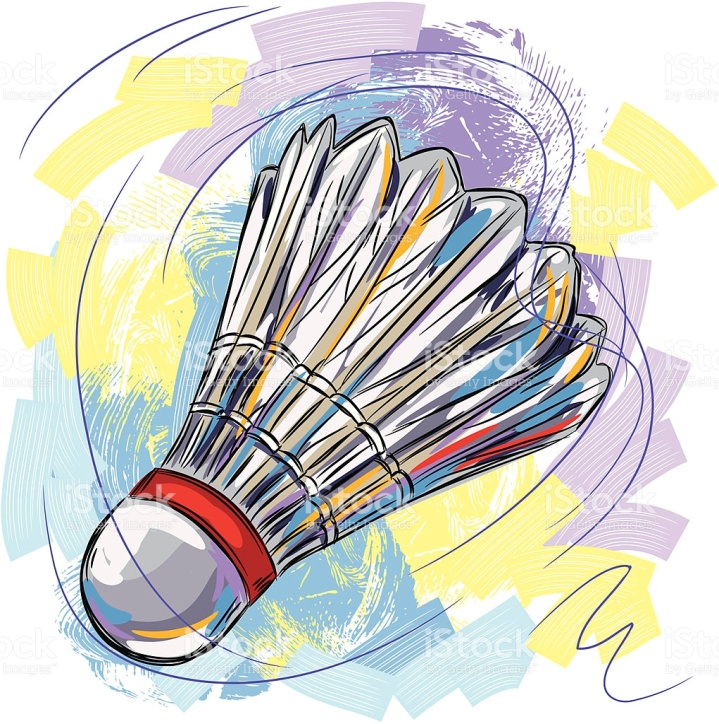 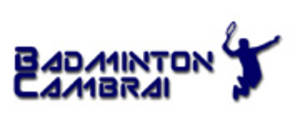 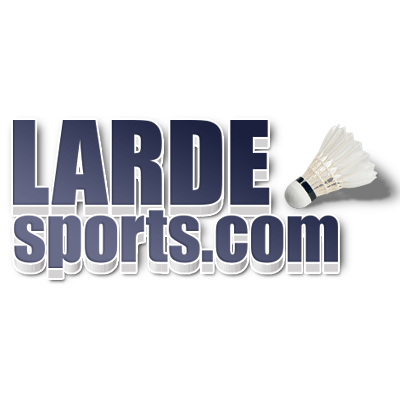 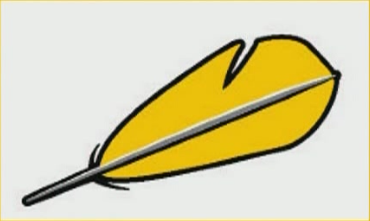 